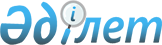 2023-2024 оқу жылына арналған жоғары және жоғары оқу орнынан кейінгі білімі бар кадрларды даярлауға арналған мемлекеттік білім беру тапсырысын бекіту туралыҚостанай облысы әкімдігінің 2023 жылғы 19 маусымдағы № 257 қаулысы. Қостанай облысының Әділет департаментінде 2023 жылғы 21 маусымда № 10030 болып тіркелді.
      "Білім туралы" Қазақстан Республикасы Заңының 6-бабы 2-тармағының 8) тармақшасына сәйкес Қостанай облысының әкімдігі ҚАУЛЫ ЕТЕДІ:
      1. Осы қаулының қосымшасына сәйкес 2023-2024 оқу жылына арналған жоғары және жоғары оқу орнынан кейінгі білімі бар кадрларды даярлауға арналған мемлекеттік білім беру тапсырысы бекітілсін.
      2. "Қостанай облысы әкімдігінің білім басқармасы" мемлекеттік мекемесі Қазақстан Республикасының заңнамасында белгіленген тәртіпте:
      1) осы қаулының аумақтық әділет органында мемлекеттік тіркелуін;
      2) осы қаулының ресми жарияланғанынан кейін оның Қостанай облысы әкімдігінің интернет-ресурсында орналастырылуын қамтамасыз етсін.
      3. Осы қаулының орындалуын бақылау Қостанай облысы әкімінің жетекшілік ететін орынбасарына жүктелсін.
      4. Осы қаулы оның алғашқы ресми жарияланған күнінен кейін күнтізбелік он күн өткен соң қолданысқа енгізіледі 2023-2024 оқу жылына арналған жоғары және жоғары оқу орнынан кейінгі білімі бар кадрларды даярлауға арналған мемлекеттік білім беру тапсырысы (жергілікті бюджет қаражаты есебінен)
      Ескерту. Қосымша жаңа редакцияда - Қостанай облысы әкімдігінің 19.02.2024 № 71 қаулысымен (алғашқы ресми жарияланған күнінен бастап қолданысқа енгізіледі).
					© 2012. Қазақстан Республикасы Әділет министрлігінің «Қазақстан Республикасының Заңнама және құқықтық ақпарат институты» ШЖҚ РМК
				
      Қостанай облысының әкімі 

К. Аксакалов
Қостанай облысы әкімдігінің2023 жылғы 19 маусымдағы№ 257 қаулысынақосымша
№
Білім беру саласының коды және атауы
Даярлау бағытының коды және атауы
Оқу нысаны бойынша мемлекеттік білім беру тапсырысының көлемі (күндізгі)
Жоғары оқу орындарында бір білім алушыны оқытуға жұмсалатын орташа шығыстар құны (ұлттық жоғары оқу орындарын қоспағанда) (теңге)
Жоғары оқу орындарында бір білім алушыны оқытуға жұмсалатын орташа шығыстар құны (ұлттық жоғары оқу орындарын қоспағанда) (теңге)
№
Білім беру саласының коды және атауы
Даярлау бағытының коды және атауы
Оқу нысаны бойынша мемлекеттік білім беру тапсырысының көлемі (күндізгі)
2023 жыл
2024 жыл
1
6B01 Педагогикалық ғылымдар
6B011 Педагогика және психология
4
300 333
672 067
2
6B01 Педагогикалық ғылымдар
6B011 Педагогика және психология
4
300 333
672 067
3
6B01 Педагогикалық ғылымдар
6В013 Пәндік мамандандырылмаған мұғалімдерді даярлау
2
300 333
672 067
4
6B01 Педагогикалық ғылымдар
6В013 Пәндік мамандандырылмаған мұғалімдерді даярлау
2
300 333
672 067
5
6B01 Педагогикалық ғылымдар
6В015 Жаратылыстану пәндері бойынша мұғалімдер даярлау
1
300 333
672 067
6
6B01 Педагогикалық ғылымдар
6В015 Жаратылыстану пәндері бойынша мұғалімдер даярлау
1
300 333
672 067
7
6B01 Педагогикалық ғылымдар
6В017 Тілдер және әдебиет бойынша мұғалімдерді даярлау
8
300 333
672 067
8
6B01 Педагогикалық ғылымдар
6В017 Тілдер және әдебиет бойынша мұғалімдерді даярлау
8
300 333
672 067
Барлығы
Барлығы
Барлығы
15
9
7R09 Денсаулық сақтау (медицина)
Акушерия және гинекология ересектердің, балалардың
6
559 560
1 086 780
10
Анестезиология және реаниматология ересектердің, балалардың
6
559 560
1 086 780
11
Кардиология ересектердің, балалардың
6
559 560
1 086 780
12
Радиология
9
559 560
1 086 780
13
Онкология ересектердің
5
559 560
1 086 780
14
Психиатрия ересектердің, балалардың
4
559 560
1 086 780
15
Сот-медициналық сараптама
4
559 560
1 086 780
16
Фтизиатрия ересектердің, балалардың
5
559 560
1 086 780
17
Неврология ересектердің, балалардың
3
559 560
1 086 780
18
Педиатрия
2
559 560
1 086 780
19
Оториноларингология ересектердің, балалардың
2
559 560
1 086 780
20
Травматология - ортопедия ересектердің, балалардың
2
559 560
1 086 780
21
Физикалық медицина және реабилитация ересектердің, балалардың
2
559 560
1 086 780
22
Гематология ересектердің
2
559 560
1 086 780
23
Нейрохирургия ересектердің, балалардың
2
559 560
1 086 780
24
Гастроэнтерология ересектердің, балалардың
2
559 560
1 086 780
25
Эндокринология ересектердің, балалардың
1
559 560
1 086 780
26
Аллергология және иммунология ересектердің, балалардың
1
559 560
1 086 780
27
Неонатология
1
559 560
1 086 780
28
Офтальмология ересектердің, балалардың
1
559 560
1 163 940
29
Патологиялық анатомия
1
559 560
1 086 780
30
Нефрология ересектердің, балалардың
1
559 560
1 086 780
31
Ревматология ересектердің, балалардың
1
559 560
1 086 780
32
Жақ сүйек-бет хирургиясы ересектердің, балалардың
1
559 560
1 163 940
Барлығы
Барлығы
Барлығы
70